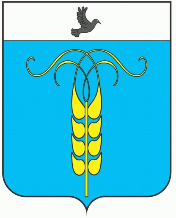 РЕШЕНИЕСОВЕТА ГРАЧЕВСКОГО МУНИЦИПАЛЬНОГО ОКРУГАСТАВРОПОЛЬСКОГО КРАЯ12 апреля 2024 года                           с. Грачевка                                          № 10О внесении изменений в Положение об управлении и распоряжении муниципальным имуществом Грачевского муниципального округа Ставропольского края, утвержденное решением Совета Грачевского муниципального округа Ставропольского края от 29 января 2021 г. № 2В соответствии с частью 5 статьи 51 Федерального закона                            от 06 октября 2003 г. №131-ФЗ «Об общих принципах организации местного самоуправления в Российской Федерации», Приказом Министерства финансов Российской Федерации от 10.10.2023 г. № 163н «Об утверждении порядка ведения органами местного самоуправления реестров муниципального имущества», Совет Грачевского муниципального округа Ставропольского краяРЕШИЛ:1. Внести изменения в Положение об управлении и распоряжении муниципальным имуществом Грачевского муниципального округа Ставропольского края, утвержденное решением Совета Грачевского муниципального округа Ставропольского края от 29 января 2021 г. № 2              «Об утверждении Положения об управлении и распоряжении муниципальным имуществом Грачевского муниципального округа Ставропольского края», изложив статью 3 в новой редакции:«Статья 3. Учет муниципального имущества Грачевского муниципального округа Ставропольского края.1. Учет муниципального имущества осуществляется Управлением имущественных и земельных отношений администрации Грачевского муниципального округа Ставропольского края путем ведения Реестра муниципального имущества в порядке, установленном действующим законодательством.2. Движимое муниципальное имущество либо иное имущество, 
не относящееся к недвижимым и движимым вещам, находящееся 
в муниципальной собственности, балансовая стоимость которого превышает сто тысяч рублей, подлежит учету в Реестре муниципального имущества Грачевского муниципального округа Ставропольского края.».2. Настоящее решение вступает в силу со дня его обнародования.Председатель Совета Грачевского муниципального округа Ставропольского края                                                          С.Ф.СотниковГлава Грачевского муниципального округаСтавропольского края                                                                     С.Л. Филичкин